Transcription details: 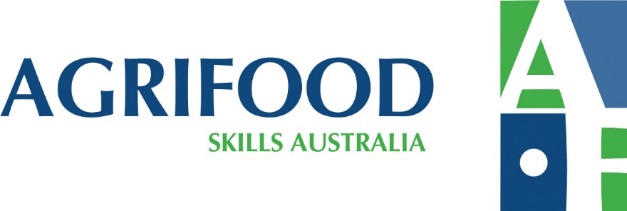 
Transcription results:0:00	(instrumental music)0:07	Well, welcome to Huon Aquaculture.0:09	My name's David Whyte.0:10	I'm the Group Technical Manager here0:12	at our operations base here at Hideaway Bay.0:14	I've been working here for around ten years.0:16	(instrumental music)0:22	Well, we farm fish to feed the growing world population.0:25	In 2012, we had 7 billion people in the world.0:29	We then look at that and say that of that proportion0:32	1.2 billion have seafood as a primary source of protein,0:36	and that equates to 17.2 kilos per person.0:41	That's the amount of seafood that we need0:42	on an annual basis.0:44	(instrumental music)0:47	So this is a life cycle of a salmon.0:49	The eggs are incubated.0:51	After a certain amount of degree days,0:53	which is around 250 days, the eggs will hatch out.0:56	They're alevins.0:57	They have their own yolk sac.0:59	They then transfer to sea water1:01	for the sea water part of their life cycle.1:02	So up until now they're in freshwater,1:04	then they go to sea water.1:05	They will grow up for a couple of years with us.1:07	They will then be stripped1:09	so they'll have the eggs and the sperm taken from them.1:11	That will fertilize the egg1:13	which then goes through this process again.1:14	So we talk about closing the cycle in aquaculture1:17	which means we can take eggs, grow them all the way around1:20	to parent fish, and then get another generation.1:23	That's called vertical integration1:25	when you can go from eggs all the way back around.1:28	It means that you're vertically integrated.1:30	It also is a term we use for explaining1:33	that we go all the way from egg to plate in aquaculture.1:36	(instrumental music)1:41	We have a world fish supply which is constrained1:43	around 117 to 120 million ton.1:46	45% at that point, which is 2012,1:49	was supplied by aquaculture.1:51	Now it's closer to 50% so we've got to the point1:54	where we're farming more than we're catching.1:57	So 100 kilos of feed produces 13 kilos of pork,2:00	20 kilos of chicken, but a whopping 65 kilos of salmon.2:06	How does that compare in terms of efficiency?2:09	You can only retain 47% of sheep after you kill it,2:11	72% of a pig, 66% of a chicken,2:15	and 86% of a fish.2:17	Once again, our salmon are looking pretty good.2:20	It takes seven kilos of wild fish to grow a five kilo salmon2:24	out there on the farm.2:25	How many kilos do you think it takes for a wild salmon2:28	to grow to five kilos in weight?2:30	The answers 50.2:32	So wild salmon are a lot less sustainable2:33	in terms of the use of marine resources2:35	than farm salmon are.2:37	Each 4 kilos of wild fish becomes one kilo of fishmeal.2:41	Each kilo of fishmeal, we need 210 grams of it2:46	or we needed 210 grams of it to make our kilo of fish feed.2:50	So of the fish feed, we need 1.4 kilos to make a kilo salmon2:53	so that's how we get up to our numbers.2:57	Over my shoulder are our research and development panes.3:00	Huon are pretty unique in that we have 34 small panes,3:03	which are exact copies of full scale production panes.3:07	They have the nets.3:08	They have the flotation collars,3:09	and they also have the center-mounted feeders.3:13	So in those panes, we can run a small number of fish3:15	between 200 and 500.3:16	We can do lots of trials on things3:18	like different feed ingredients,3:19	different feed energy levels, different folates,3:22	how long the day length is that the fish are experiencing.3:25	We've even done vaccine trials,3:27	and we've done all sorts of other things to.3:29	It allows us to try some pretty new things3:32	in a very, very controlled environment3:33	with good scientific replication3:35	without putting full production panes3:37	under that kind of stress so it's the key3:39	to our success here is being able to try things3:41	before we do them.3:43	First thing you have to do as a fish farmer3:45	is you have to keep your fish alive.3:47	The second thing you have to do as a fish farmer3:48	is keep them in one place.3:49	Behind me is one of our production panes,3:52	it's a 168 meter pane.3:54	That's the circumference of the pane.3:56	That's how we measure our panes and how we categorize them.3:59	So what we're gonna do is we're gonna have a look4:00	at this pane.4:01	We're gonna see what the challenges are4:02	that we've tried to solve with this design,4:04	and then we're gonna try and give you a little bit4:06	of insight into the important things for us4:08	so that if you were redesigning one of these panes4:10	what you might have to take into consideration.4:13	The panes made up of three main components.4:15	First component is the flotation collar.4:18	That's what keeps the whole rig on the surface.4:20	Then we have the net which contains the fish,4:23	and also protects the fish from external predators.4:25	Then we have the bird net which goes over top of the net,4:28	which again protects the fish from birds,4:30	and out in the middle is a floating hopper.4:32	That floating hopper is computer controlled,4:34	and it basically feeds the fish when they want to be fed.4:36	So it's an integral part of the pane.4:38	It holds up the bird net, but it also carries the feed4:40	that we need to feed the fish.4:42	Predators are trying to eat fish.4:44	They're trying to interrupt the fishes normal behaviors4:47	in order to eat them.4:48	The challenge for us a few years ago was to have very tight,4:53	high fences that the seals couldn't jump over.4:56	But despite our best efforts,4:58	the seals would pull the net down.5:00	They'd try and get up the inside of the net.5:03	They would target any weakness.5:04	They'll learn very quickly from each other5:07	so very, very inventive and very, very persistent animals.5:12	So this is state of the art or was state of the art5:14	probably around four years ago,5:16	but it's clear that improvements have to be made.5:18	So one of the things that we'd like you guys to think about5:21	is how would you make those improvements.5:23	How would you keep the fish as far away from the seals5:26	as you possibly could?5:27	How would you prevent them from climbing over,5:29	and how would you make the whole thing5:31	a safer working environment for people who work here?5:35	So that's the challenge, and it's the challenge5:37	we face every day.5:38	(instrumental music)Date:6-Apr-2016Input sound file:Salmon Farming in Tasmania